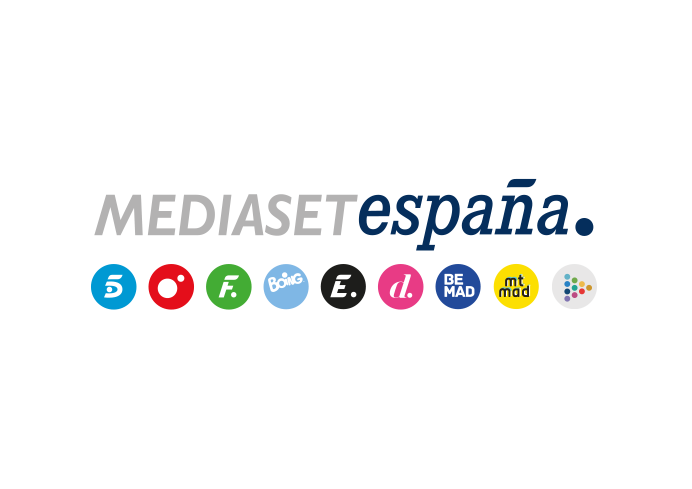 Madrid, 27 de mayo de 2022‘Alta Tensión’ estrena nuevo horario en Cuatro superando 200.000 euros en el boteA partir del lunes 30 de mayo, el concurso presentado por Christian Gálvez comienza a emitirse a las 15:00h de lunes a viernes.Tras entregar un bote de casi 700.000 euros hace tan solo dos meses, un premio nunca antes entregado en un concurso matinal y el más alto en la historia de Cuatro, ‘Alta Tensión’ superará los 200.000 euros en el bote el próximo lunes 30 de mayo, fecha en que empezará a emitirse en la cadena de lunes a viernes a las 15:00 horas.Jaime Munaret, que se ha convertido esta semana en el concursante con mayor permanencia en el programa con 104 ediciones; Jorge Sosa, que en solo 24 programas ha jugado ya el ‘Minuto diabólico’ en varias ocasiones; Paloma Vilaseca, en su séptimo día de participación; y el debutante Ildefonso Lorite, serán los concursantes que competirán por el premio en el programa del lunes.Producido en colaboración con Fénix Media y presentado por Christian Gálvez, ‘Alta Tensión’ ha experimentado una notable evolución ascendente en sus datos de audiencia, pasando del 3,9% de share obtenido en septiembre al 5,3% que registra en mayo, su mejor dato mensual. 